Pieteikums dalībai seminārā*** uz šo e-pastu tiks nosūtīta apliecība par semināra noklausīšanosTiešsaistes saiti ar uzaicinājumu dalībai attālinātajā seminārā sūtīt uz e-pasta adresi:Ar pieteikuma iesniegšanu apliecinu, ka:esmu iepazinies ar NMPD mājaslapā esošo informāciju par personas datu apstrādi;piekrītu manu personas datu apstrādei šajā pieteikumā norādītajā apjomā semināra administrēšanas, tajā skaitā, apliecības sagatavošanas mērķim;esmu informēts, ka semināra norises dienā man būs personīgi jāparakstās dalībnieku reģistrācijas lapā (klātienes seminārā) vai mana dalība seminārā tiks fiksēta elektroniski, pieslēdzoties tiešsaistes platformai un dalībnieku reģistrācijas laikā informācija par mani būs redzama arī citiem šī semināra dalībniekiem.Datums***___________________			Paraksts*** ___________________	*** Dokumenta rekvizītus "paraksts" un "datums" neaizpilda, ja elektroniskais dokuments parakstīts ar drošu elektronisko parakstu.Informācija iesniedzējam!Aizpildīto iesniegumu aicinām iesniegt kādā no šiem veidiem:parakstītu ar drošu elektronisko parakstu sūtīt uz NMPD oficiālo elektronisko adresi E-adrese;parakstītu ar drošu elektronisko parakstu sūtīt uz e-pastu nmpd@nmpd.gov.lv;pašrocīgi parakstītu iesniegt personīgi vai nosūtīt pa pastu uz adresi Laktas iela 8, Rīga, LV-1013. Pēc pieteikuma saņemšanas NMPD nosūtīs uz Jūsu norādīto e-pasta adresi priekšapmaksas rēķinu (saskaņā ar Ministru kabineta 2023. gada 3.oktobra noteikumiem Nr.563 „Neatliekamās medicīniskās palīdzības dienesta maksas pakalpojumu cenrādis”) ar termiņu, kurā tas jāapmaksā.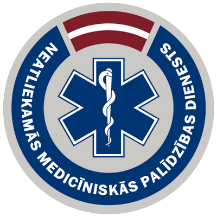 Neatliekamās medicīniskās palīdzības dienestsLaktas iela 8, Rīga, LV-1013
Tālrunis: 67337000
E-pasts: nmpd@nmpd.gov.lvE-adreseDalībnieka vārds, uzvārds:Personas kods:Personas kods:Dzīvesvietas adrese:Tālrunis:E-pasts**:Pirmās palīdzības pasniedzēju kvalifikācijas paaugstināšana* semināra veids (atzīmēt nepieciešamo) vienas dienas (8h) seminārs1 klātienē, datums: _____._____.___________ vienas dienas (8h) seminārs2 attālināti, datums: _____._____.___________ vienas dienas (4h) seminārs3 klātienē, datums: _____._____.___________ vienas dienas (4h) seminārs4 attālināti, datums: _____._____.___________ divu dienu (16h) seminārs5, datums: _____._____.___________ *Maksa par dalību seminārā noteikta saskaņā ar Ministru kabineta 2023. gada 3.oktobra noteikumiem Nr.563 „Neatliekamās medicīniskās palīdzības dienesta maksas pakalpojumu cenrādis”:1 EUR 60.20 (sešdesmit eiro un divdesmit centi)2 EUR 28.54 (divdesmit astoņi eiro un piecdesmit četri centi)3 EUR 28.70 (divdesmit astoņi eiro un septiņdesmit centi)4 EUR 15.06 (piecpadsmit eiro un četrpadsmit centi)5 EUR 157.03 (viens simts piecdesmit pieci eiro un trīs centi)Apmaksu par semināru veiks: Apmaksas veicēja rekvizīti:E-pasts (rēķina saņemšanai):